 В населенных пунктах сельского поселения Бекетовский сельсовет  были проведены  праздничное мероприятия ко дню 72-ой годовщине Победы в Великой  Отечественной войне 1941-1945 гг.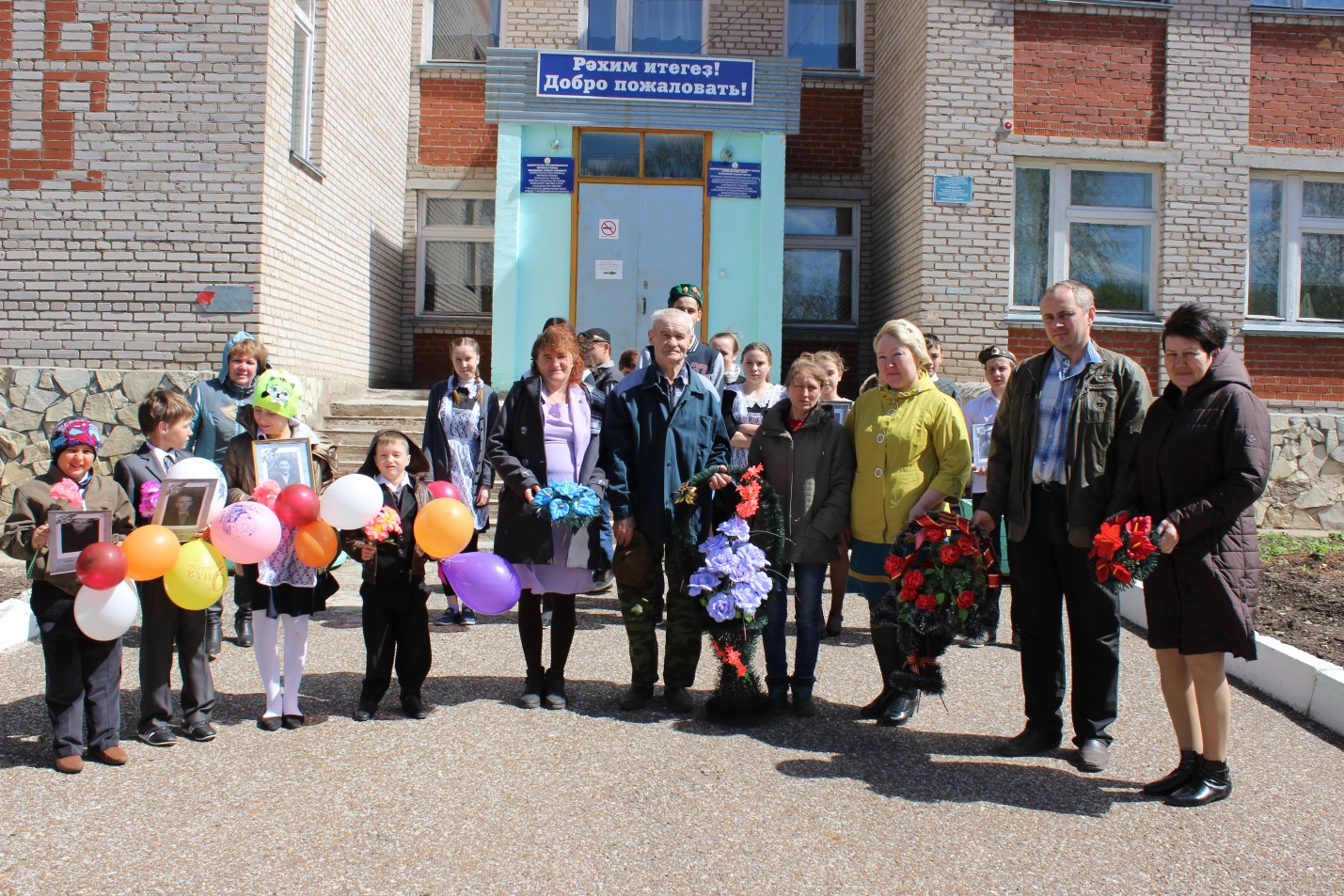 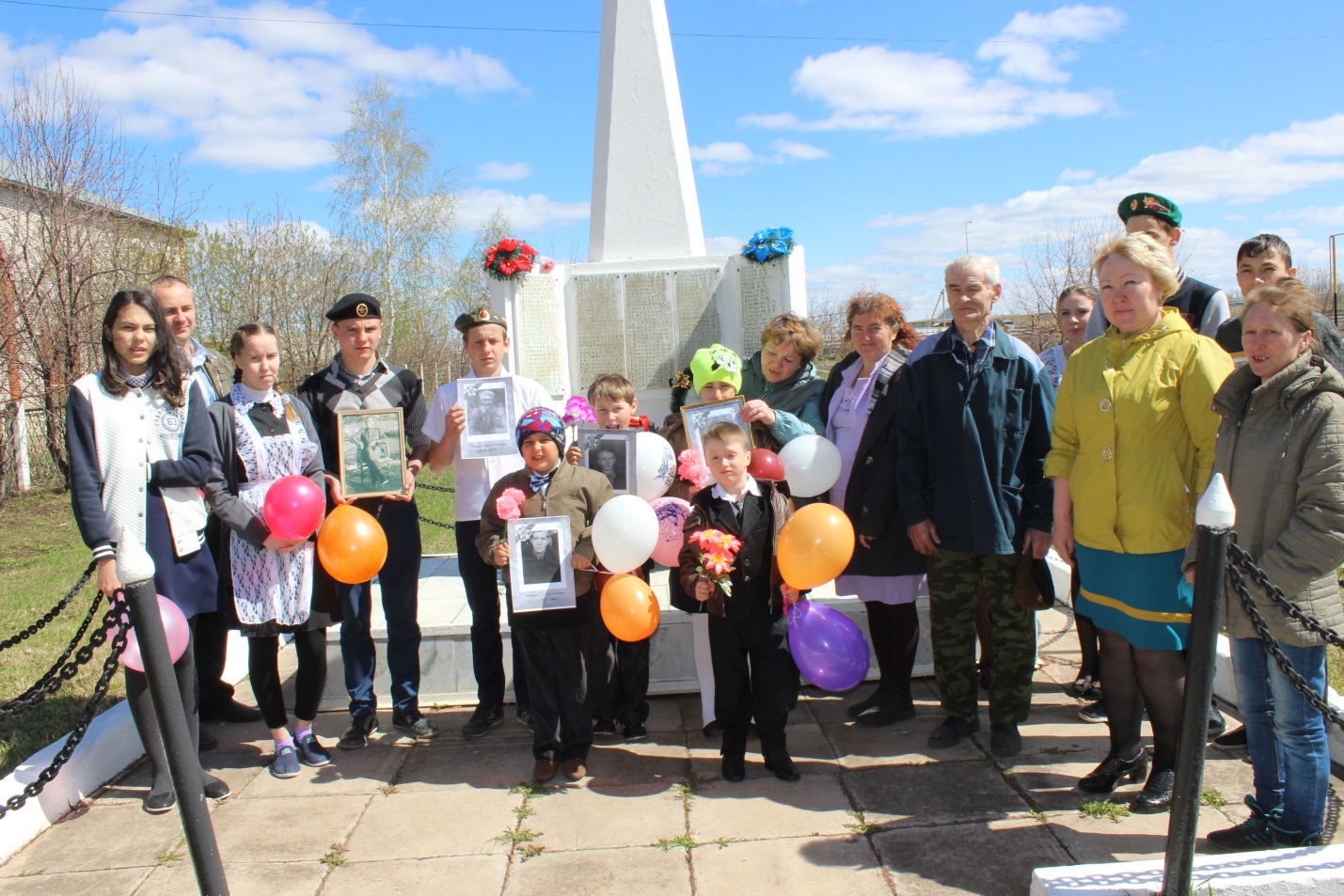 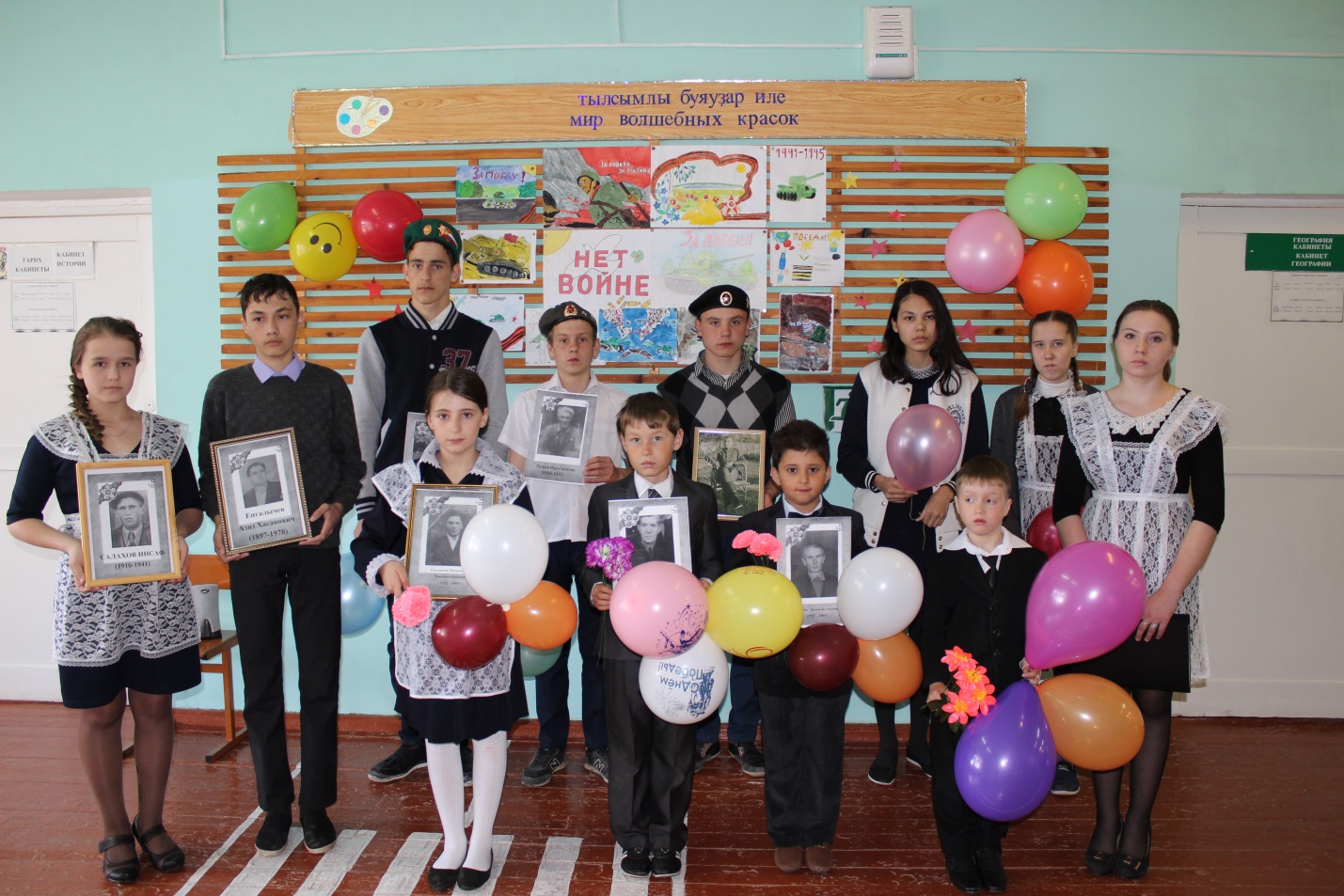 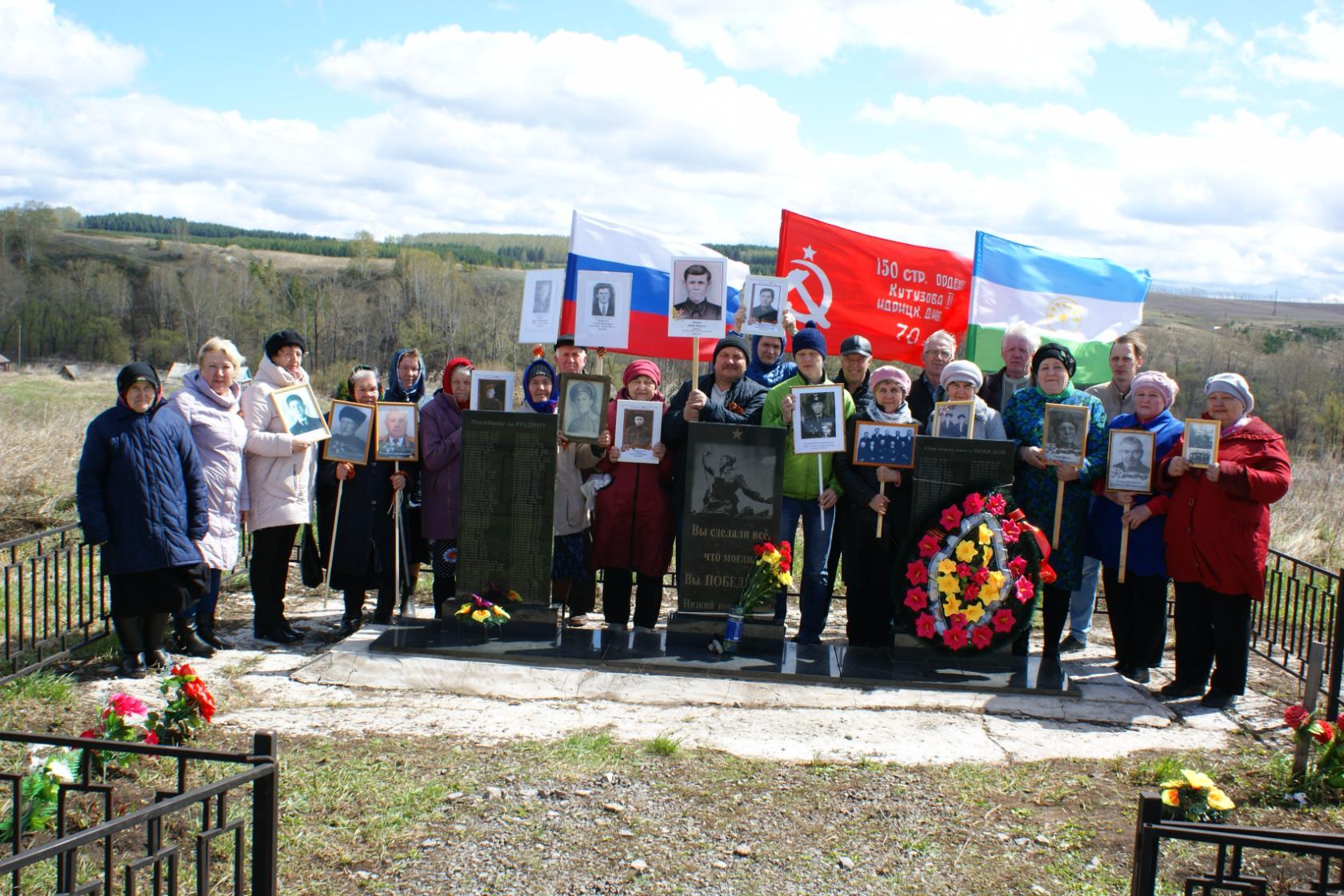 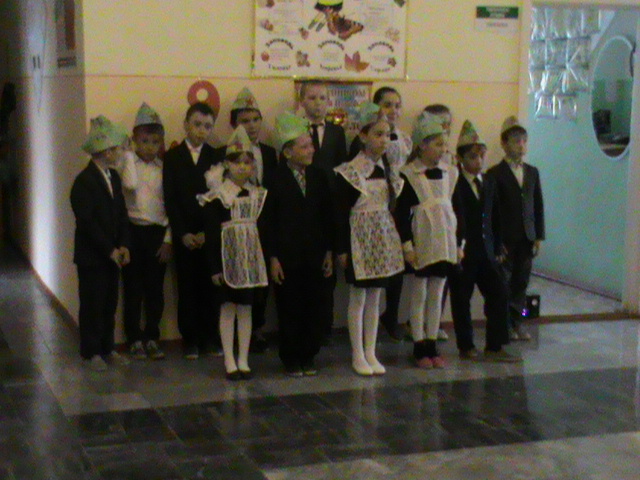 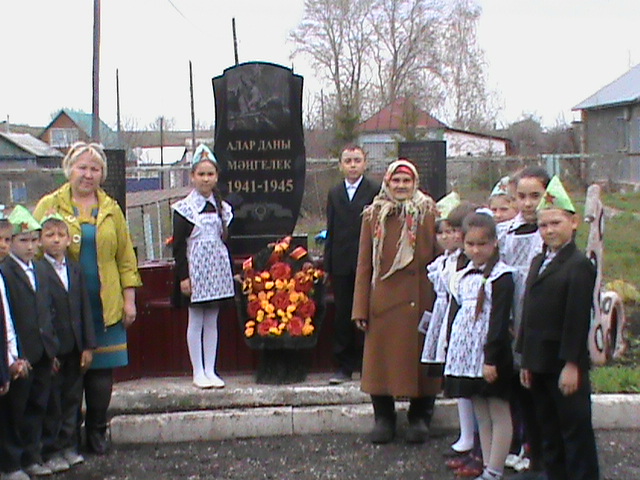 